Lección 1: Lo que sabemos sobre figurasEncontremos figuras y hablemos sobre ellas.Calentamiento: Cuál es diferente: Osos de peluche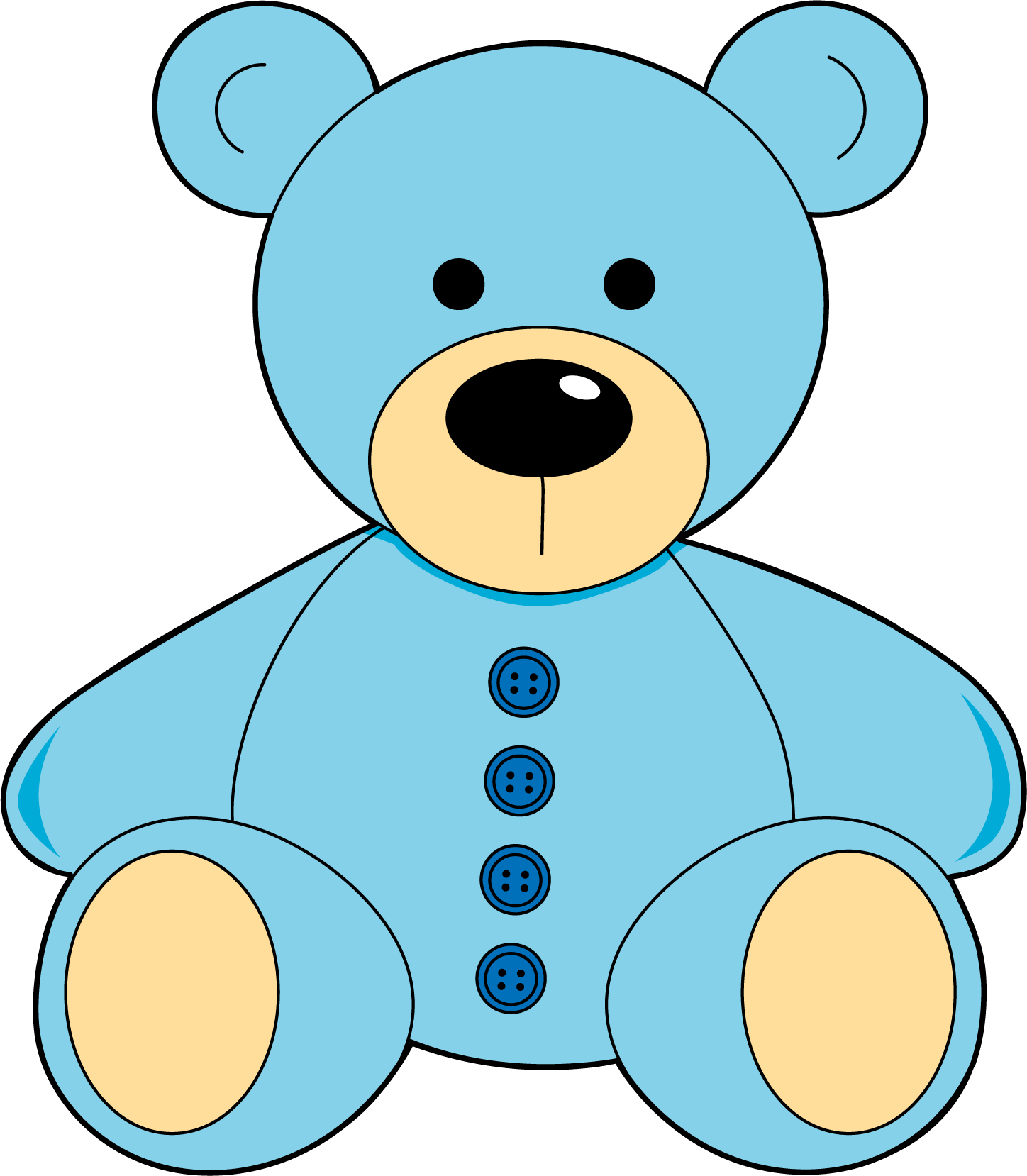 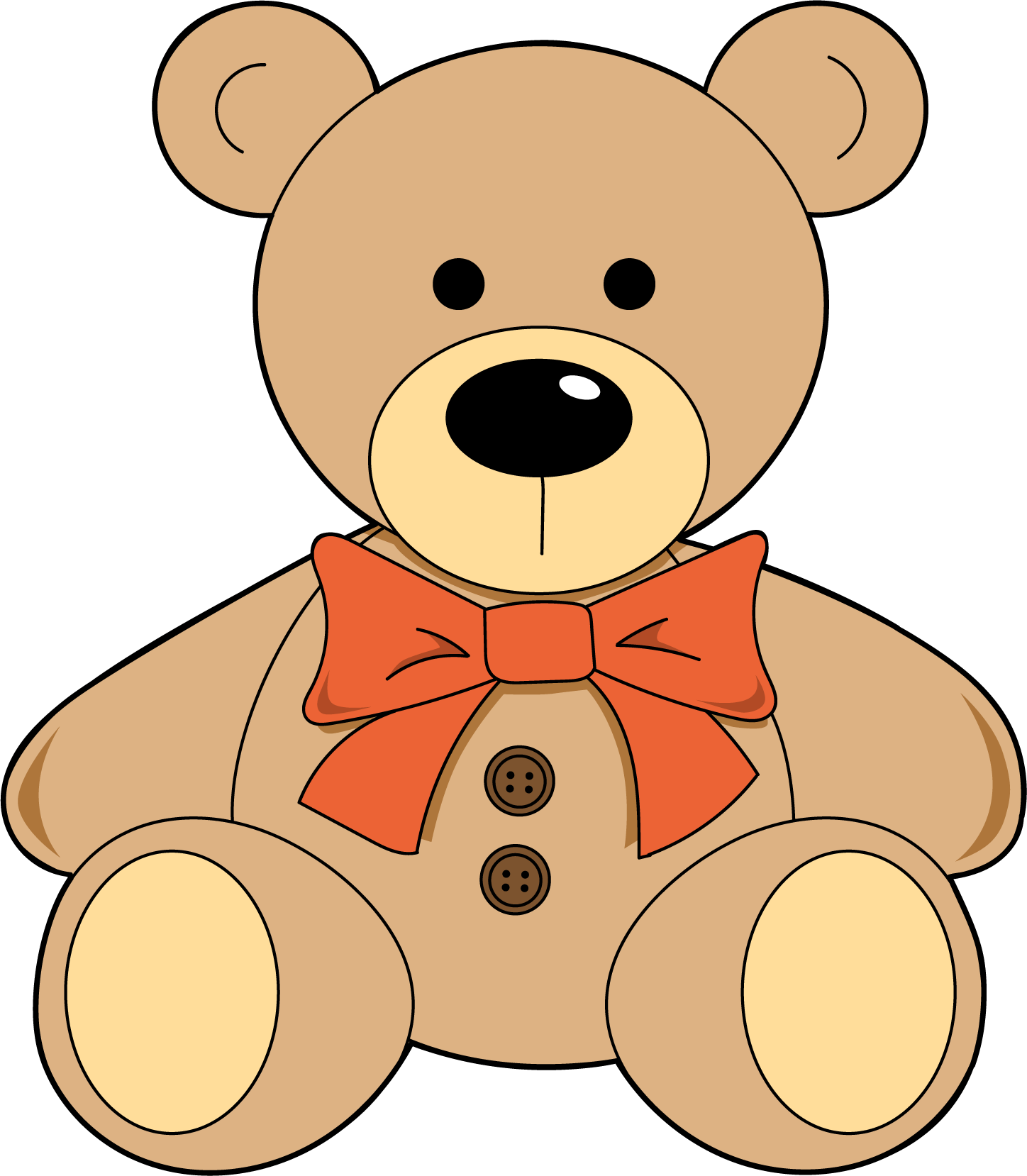 ¿Cuál es diferente?A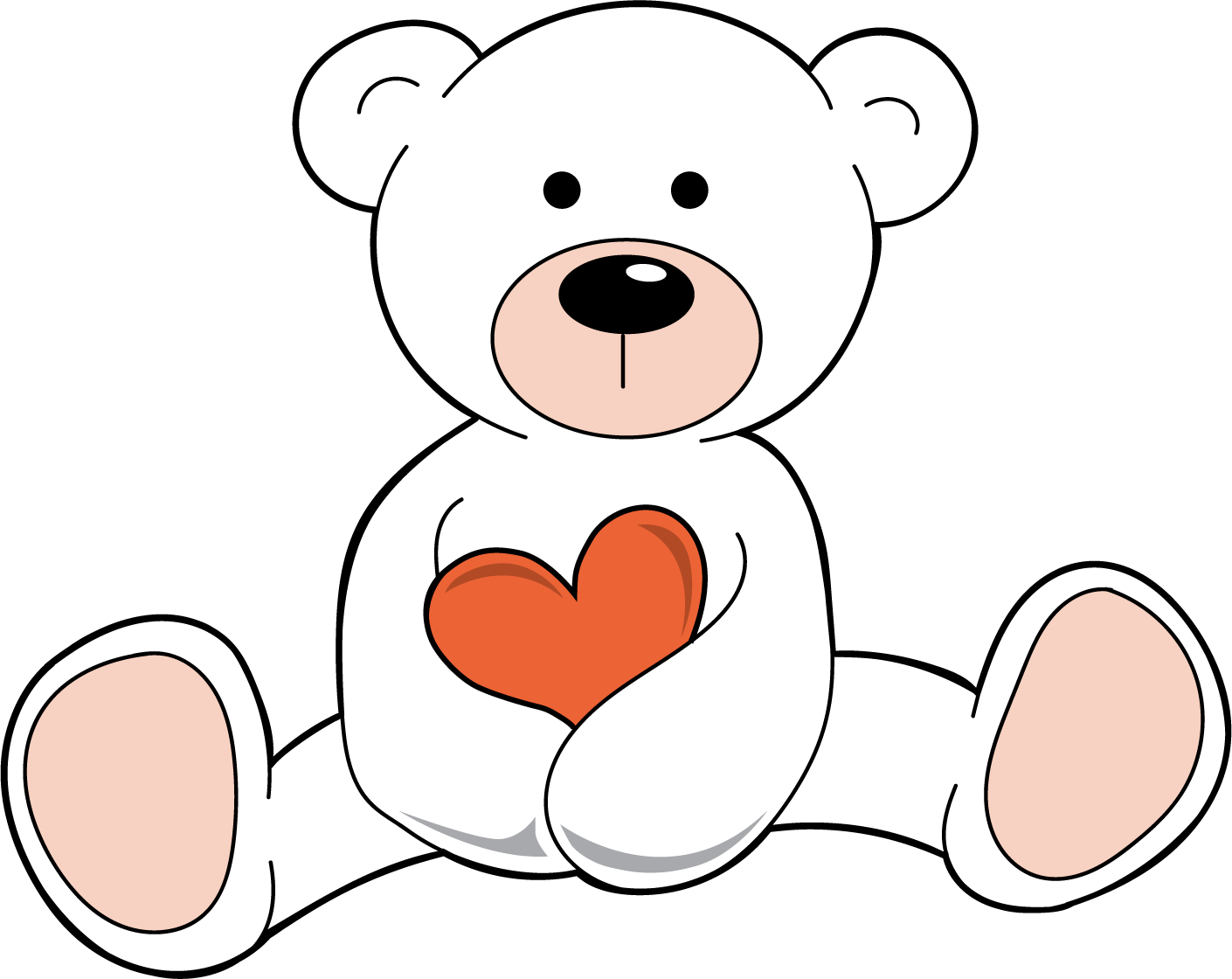 B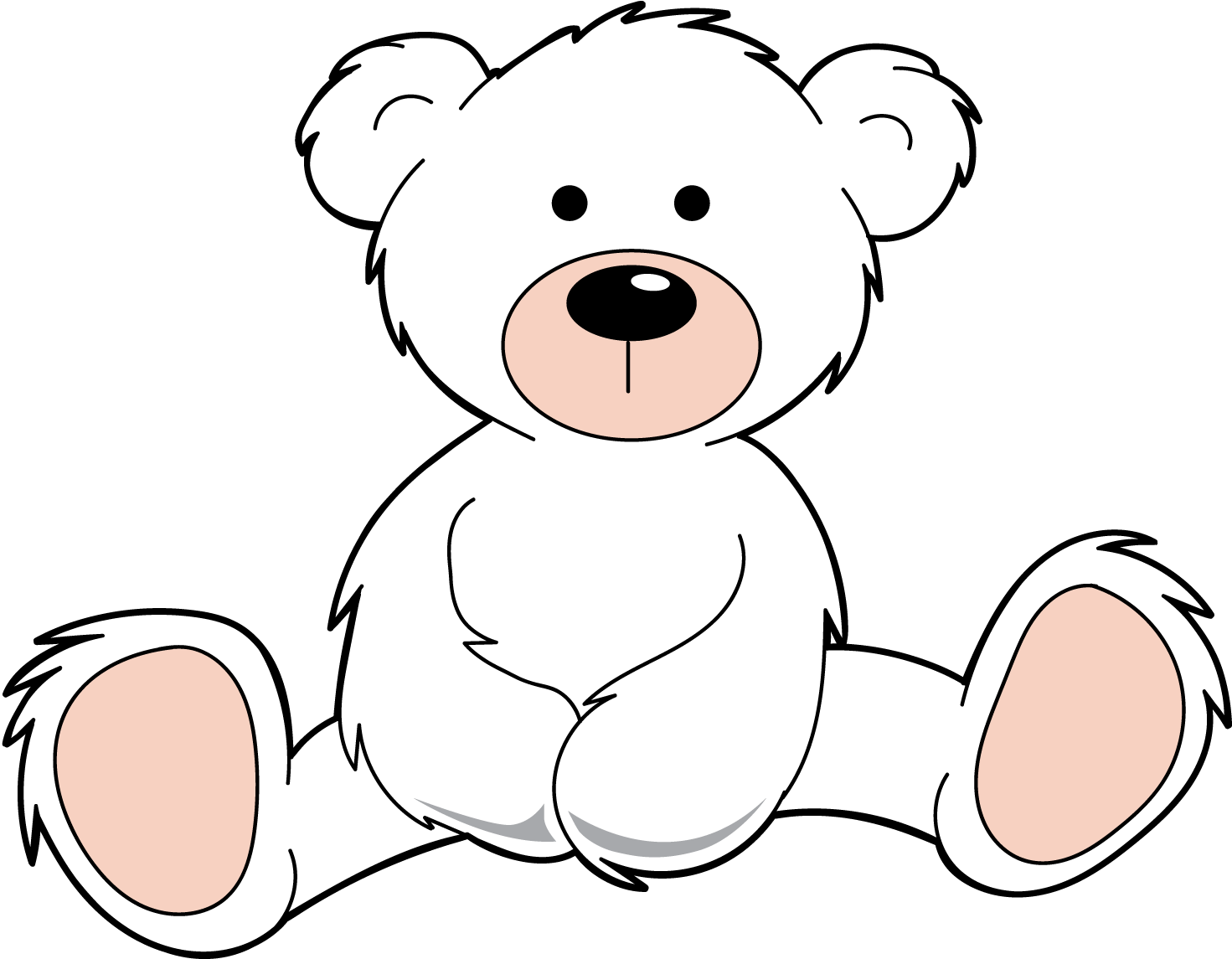 C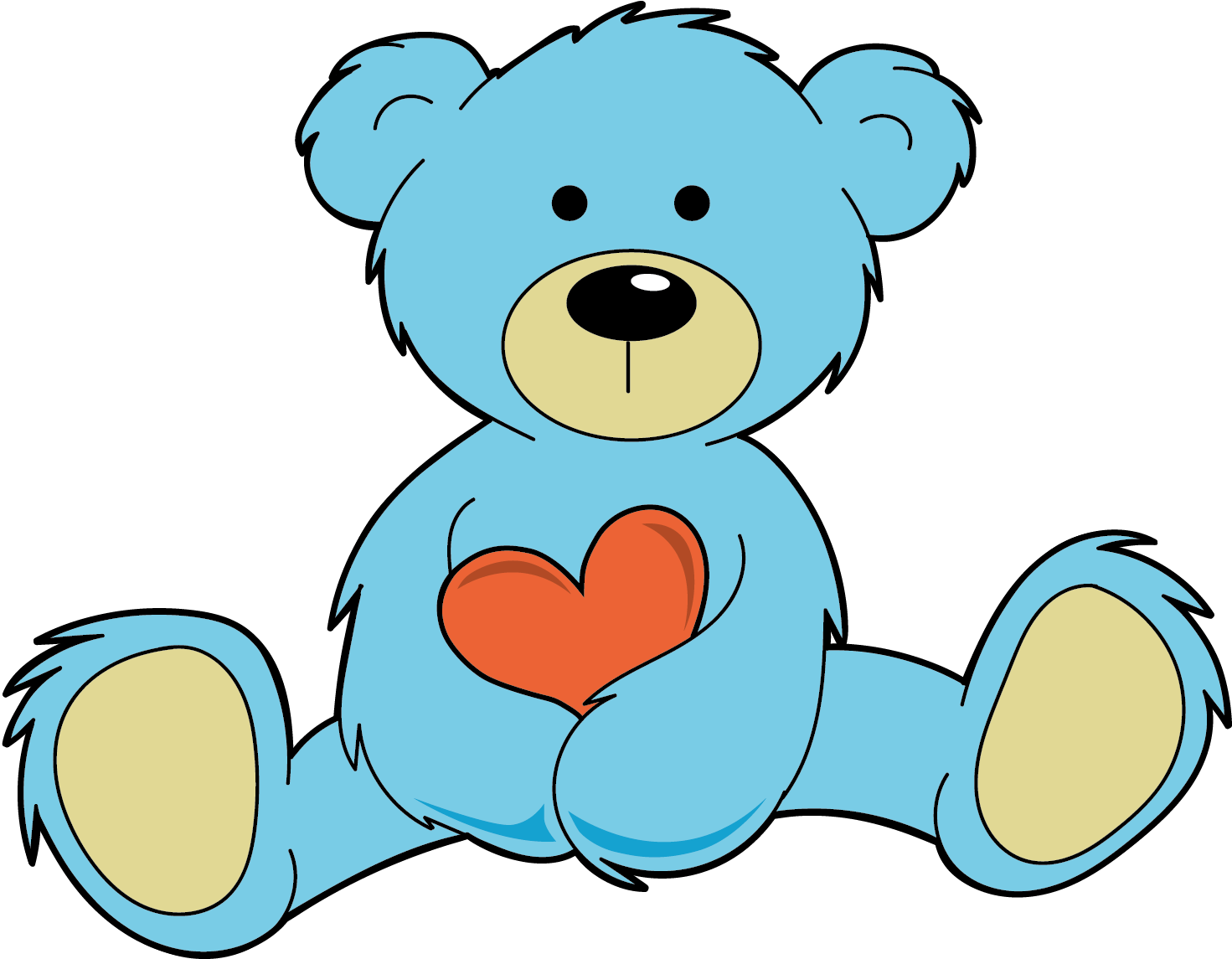 1.2: Figuras en una imagen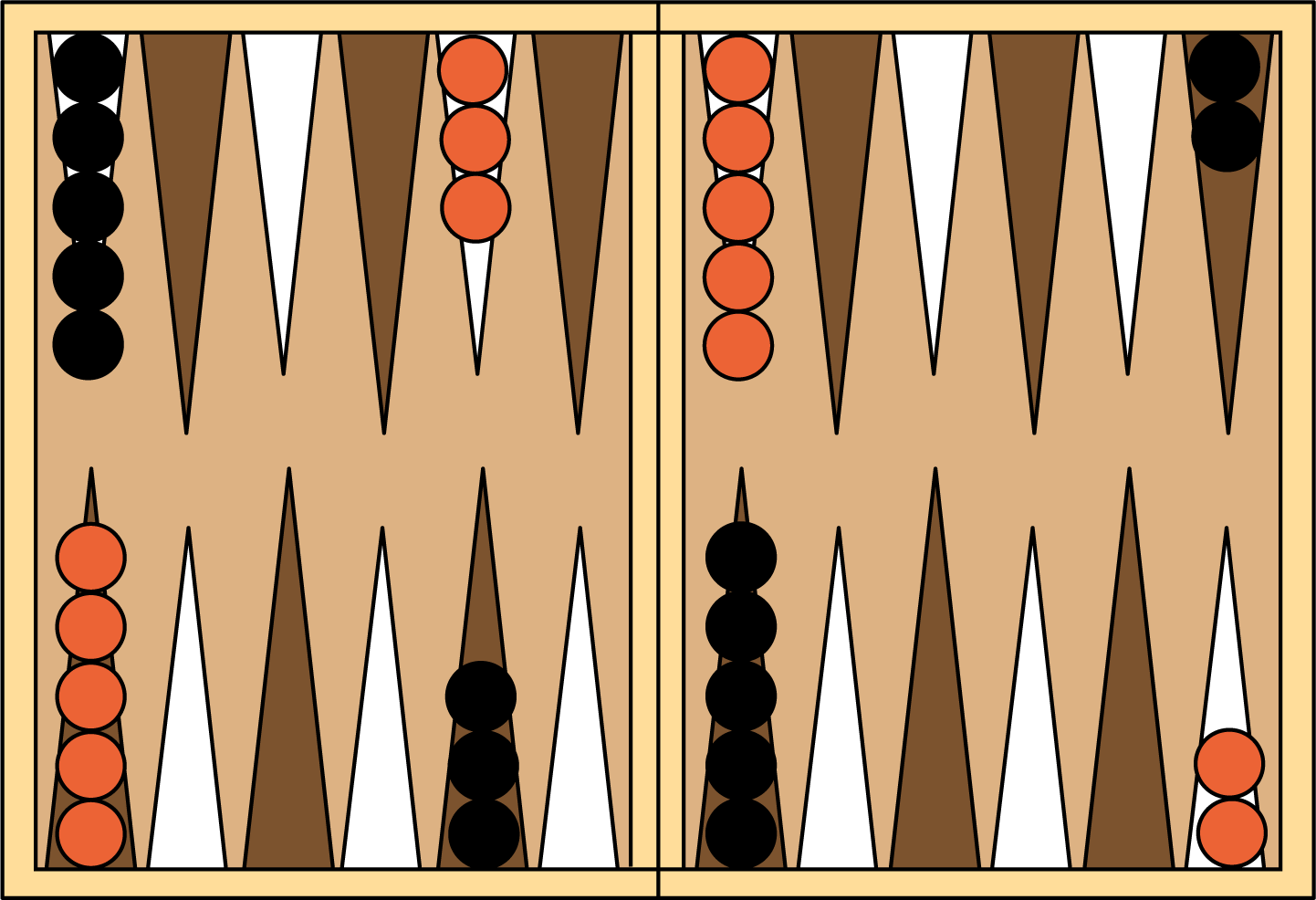 1.3: Centros: Momento de escogerEscoge un centro.Libros de imágenes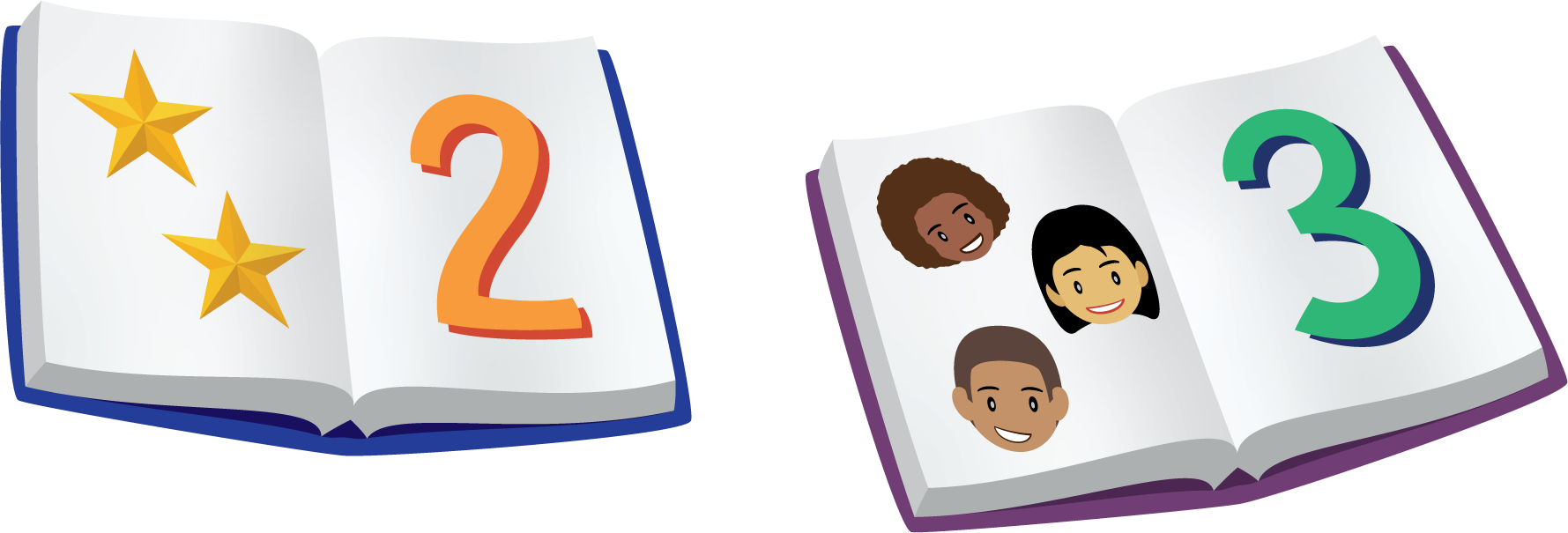 Bingo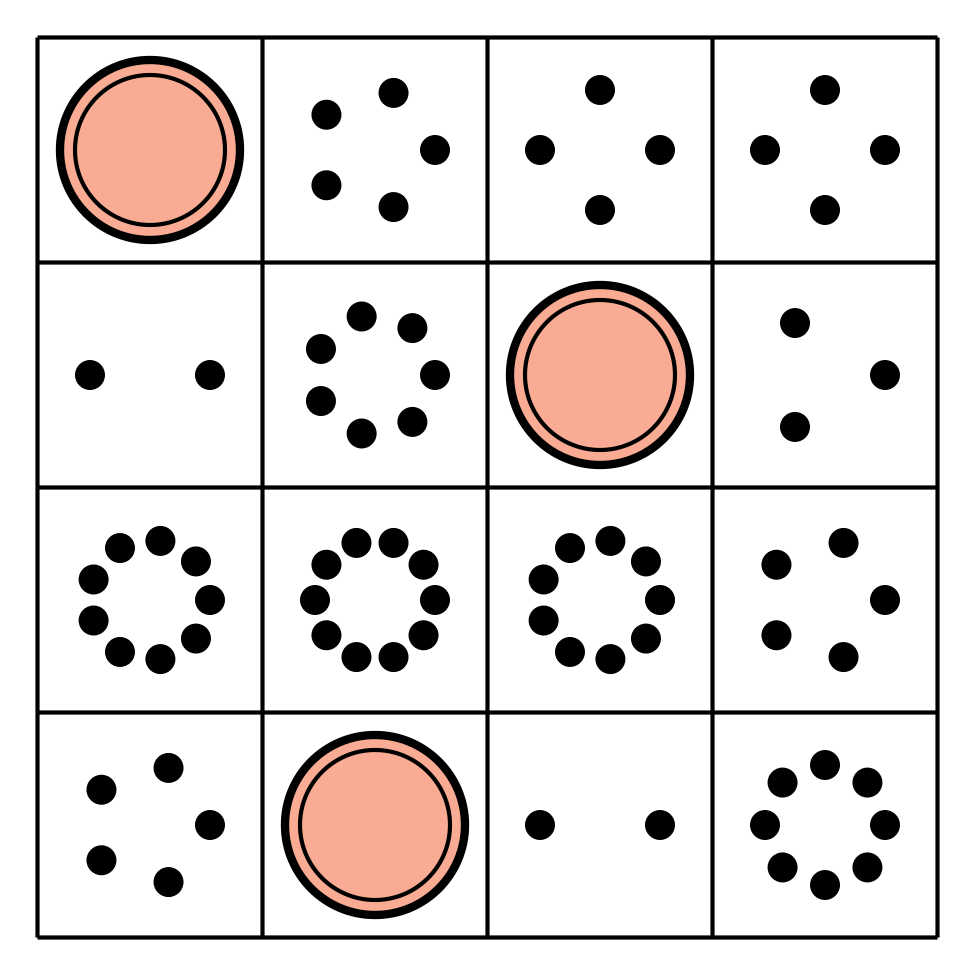 Revuelve y saca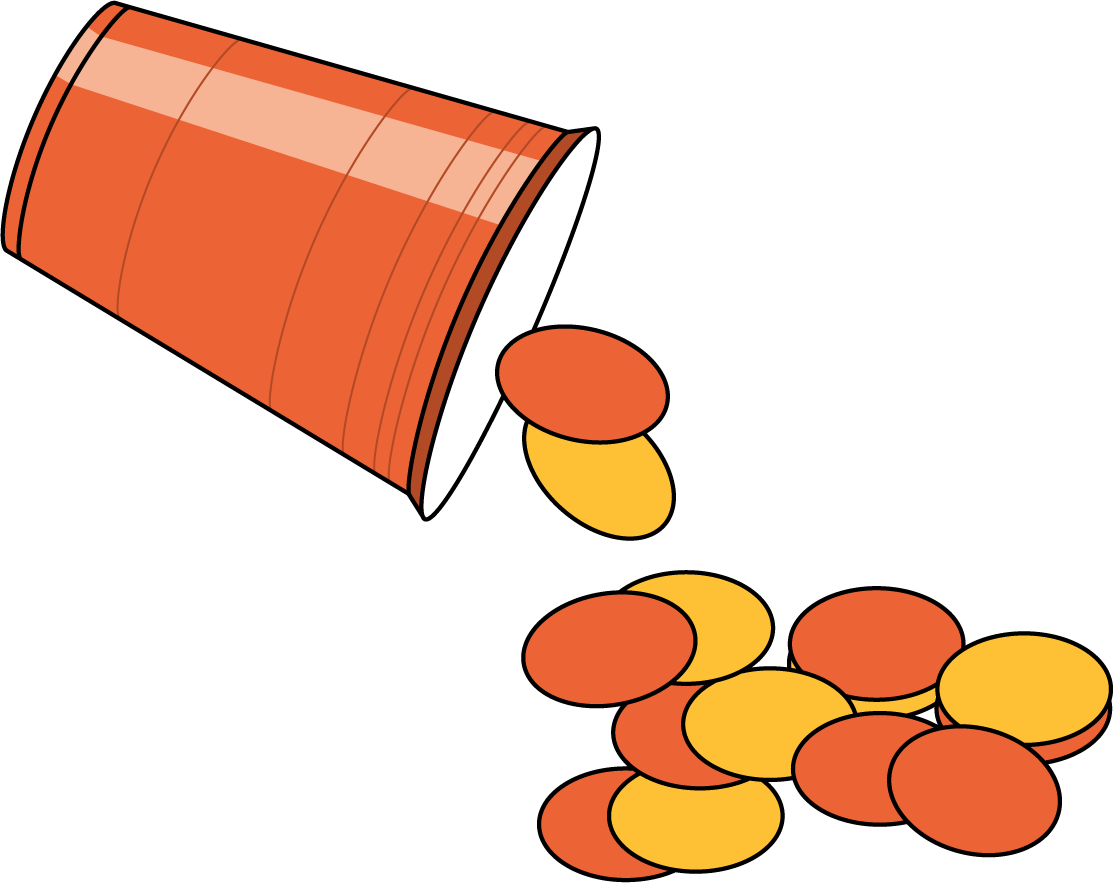 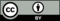 © CC BY 2021 Illustrative Mathematics®